Publicado en Barcelona el 24/02/2023 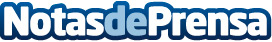 Jóvenes tenistas de una decena de países disputarán en Turquía la II edición de la "Mediterranean Worldwide Teams Cup"Chavales de entre 10 y 16 años de varios clubes de Barcelona y Mallorca tomarán parte en esta competición mundial de características similares a la Copa DavisDatos de contacto:Alberto Gómez627936113Nota de prensa publicada en: https://www.notasdeprensa.es/jovenes-tenistas-de-una-decena-de-paises Categorias: Eventos Tenis http://www.notasdeprensa.es